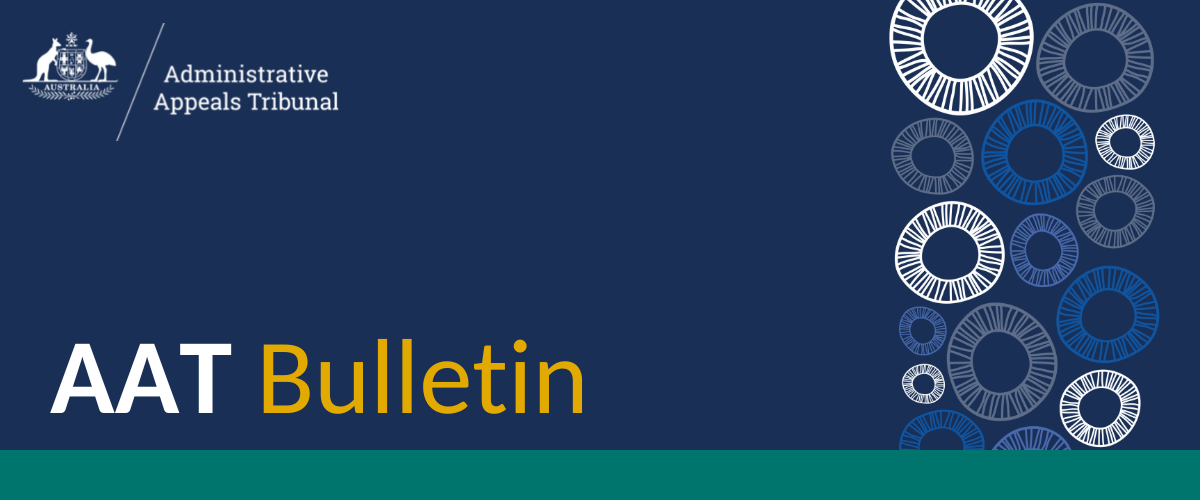 AAT BulletinIssue No. 12/2023                    19 June 2023The AAT Bulletin is a fortnightly publication containing information about recently published decisions and appeals against decisions in the AAT’s General, Freedom of Information, National Disability Insurance Scheme, Security, Small Business Taxation, Taxation & Commercial and Veterans’ Appeals Divisions. The Bulletin also regularly includes a sample of decisions recently published in the AAT’s Migration & Refugee Division and Social Services & Child Support Division. It occasionally includes information on legislative changes that affect the AAT. It is recommended that the Bulletin be read online. This has the advantage of allowing the reader to use hyperlinks to access the full text of cases and other internet sites mentioned in the Bulletin.The AAT does not make any representation or warranty about the accuracy, reliability, currency or completeness of any material contained in this Bulletin or on any linked site. While the AAT makes every effort to ensure that the material in the Bulletin is accurate and up-to-date, you should exercise your own independent skill and judgement before you rely on it. Information contained in this Bulletin is not legal advice and is intended as a general guide only.  You should rely on your own advice or refer to the full cases and legislation in relation to any proceedings.Enquiries regarding this publication may be directed to aatweb@aat.gov.au.ContentsRecent developments	3Administrative Appeals Tribunal - upcoming changes to application fees	3New paper application forms for the AAT’s Migration and Refugee Division	3AAT Recent Decisions	4Child Support	4Citizenship	5Compensation	6Corporations	7Customs and Excise	7Migration	7National Disability Insurance Scheme	9Practice and Procedure	10Refugee	11Social Security	12Trade	13Veterans’ Affairs	13Appeals	14Appeals lodged	14Appeals finalised	14Recent developmentsAdministrative Appeals Tribunal - upcoming changes to application fees On 1 July 2023, most application fees at the Administrative Appeals Tribunal will increase.These changes have been published in the Government Notices Gazette. Please visit our website for more information.New paper application forms for the AAT’s Migration and Refugee Division	Updates have been made to the paper application forms in the AAT’s Migration Refugee Division to align with changes that were recently made to the online application form for that Division. The following Migration and Refugee Division paper application forms have been updated, and the new versions are now available on our website:Form M1 – Application for review – Migration (For persons not in immigration detention and for organisations (M1).Form M2 – Application for review – Migration (For persons in immigration detention) (M2)Form R1 – Application for review – Refugee (For persons applying for review of decisions about protection visas or protection findings) (R1).Updates have been made to the personal details section of the forms. Additional updates have also been made to Forms M1 and M2 to address the new jurisdiction of the AAT to review a refusal to approve critical technology related study (visa condition 8208).While the AAT provides access to the paper application forms, in light of clause 4.1 of the Migration and Refugee Division Practice Direction, the AAT’s online application form on the AAT website should be used to the extent possible.AAT Recent DecisionsThis section of the Bulletin provides information about all decisions recently published in the AAT’s General, Freedom of Information, National Disability Insurance Scheme, Security, Small Business Taxation, Taxation & Commercial and Veterans’ Appeals. This list also includes selected child support decisions published by the Social Services & Child Support Division and examples of recent decisions published by the Migration & Refugee Division.  Only AAT decisions that have been published on AustLII have been included.  Full copies of the decisions can be accessed through the hyperlinks provided below.Child SupportNPLR and Child Support Registrar (Child support second review) [2023] AATA 1521 (2 June 2023); Deputy President J SossoApplication for extension of time – AAT second review – moderate delay – explanation for delay – prospects of success – no prejudice to Registrar – extension of time grantedRZQY and Child Support Registrar (Child support second review) [2023] AATA 1517 (6 June 2023); Senior Member A PoljakCHILD SUPPORT – percentage of care – whether the care percentage determination should be revoked – whether a pattern of care existed – unable to determine on the evidence a pattern of care to warrant a revocation of the percentage of care determination – decision under review affirmedXQTJ and Child Support Registrar (Child support second review) [2023] AATA 1615 (24 May 2023); Dr L Bygrave, MemberCHILD SUPPORT – AAT second review – application for an extension of time – whether acceptable explanation for delay – whether prejudice in allowing an extension of time – whether substantive application has any prospects of success – extension of time grantedFreckelton and Child Support Registrar (Child support) [2023] AATA 1653 (24 April 2023); K Dordevic, Senior MemberCHILD SUPPORT – dismissal of application for review - particulars of the administrative assessment – no reasonable prospect of success - application for review dismissedLinnell and Lomas (Child support) [2023] AATA 1658 (18 April 2023); R Ellis, Senior MemberCHILD SUPPORT – departure determination – income, property and financial resources of the liable parent – a ground for departure established – decision to depart - decision under review set aside and substitutedMcLean and Michell (Child support) [2023] AATA 1657 (14 April 2023); K Synon, Deputy PresidentCHILD SUPPORT – non-agency payment - whether payment made to payee in lieu of child support - intention of both parents - decision under review set aside and substitutedSommer and Stott (Child support) [2023] AATA 1639 (19 April 2023); M Baulch, MemberCHILD SUPPORT – percentage of care – whether there was a change to the likely pattern of care – existing percentage of care determinations revoked and new determinations made – decision under review affirmedSykes and Laslett (Child support) [2023] AATA 1645 (12 April 2023); M Martellotta, MemberCHILD SUPPORT – registration details – application for collection of the maintenance liability - whether the application for collection and arrears should be accepted – the application for collection and arrears should be accepted - decision under review affirmedCitizenshipAbdul Karim and Minister for Immigration, Citizenship and Multicultural Affairs (Citizenship) [2023] AATA 1615 (15 June 2023); Deputy President B W Rayment OAM KCCITIZENSHIP – application for citizenship by conferral – whether the applicant is of good character pursuant to s 21(4)(f) of the Australian Citizenship Act 2007 (Cth) – decision under review set aside and remittedDarwishi and Minister for Immigration, Citizenship and Multicultural Affairs (Citizenship) [2023] AATA 1592 (9 June 2023); Senior Member Dr N A ManettaCITIZENSHIP – whether Tribunal satisfied of applicant’s identity – meaning of ‘satisfied” and ‘identity’ – applicant and witnesses giving unreliable evidence – ostensibly genuine ‘taskera’ accepted by applicant to be inaccurate in at least one respect – decision under review affirmedFatehi and Minister for Immigration, Citizenship and Multicultural Affairs (Citizenship) [2023] AATA 1551 (6 June 2023); Senior Member A PoljakCITIZENSHIP – application for Australian citizenship by conferral – whether the applicant is a person of good character under paragraph 21(2)(h) of the Australian Citizenship Act 2007 (Cth) – where the applicant provided false or misleading information to the department – consideration of relevant medical information – consideration of relevant material, law and policy – decision under review set aside and remittedSharifi and Minister for Immigration, Citizenship and Multicultural Affairs (Citizenship) [2023] AATA 1597 (9 June 2023); S Evans, MemberCITIZENSHIP – Application for Australian citizenship by conferral – Refusal of citizenship application – Whether Applicant has satisfied section 21(2)(h) – Good character requirement – Citizenship Policy – Meaning of ‘good character’ – Enduring moral qualities – Common assault – Alleged domestic violence – numerous police records – not positively satisfied – Decision under review affirmedSultan and Minister for Immigration, Citizenship, and Multicultural Affairs (Citizenship) [2023] AATA 1569 (8 June 2023); Senior Member D J MorrisCITIZENSHIP – applicant applied for grant of Australian citizenship by conferral – applicant is citizen of the Federal Democratic Republic of Ethiopia – applicant satisfied certain requirements – delegate of Minister not satisfied of applicant’s identity – application refused – applicant sought review by Tribunal – National Identity Proofing Guidelines – Citizenship Procedural Instructions – state of satisfaction to be reached – applicant’s chain of identity – inconsistencies in life story – lack of any original documents from country of birth and citizenship – decision under review is affirmedTGYM and Minister for Immigration, Citizenship, Migrant Services and Multicultural Affairs (Citizenship) [2023] AATA 1636 (12 May 2023); Senior Member Emeritus Professor P A FairallCITIZENSHIP – application for citizenship by conferral – refusal – good character requirement – common assault domestic violence offences – failure to disclose – decision under review set aside and remittedTHGS and Minister for Immigration, Citizenship and Multicultural Affairs (Citizenship) [2023] AATA 775 (17 April 2023); Senior Member B J IllingworthCITIZENSHIP – ‘Good character’ for the purposes of s 21(2)(h) – Affirmative Belief – Enduring Moral Qualities – Australian Citizenship Act 2007 (Cth) – Criminal Offences – Reasonable amount of time passed since offending – Pattern of good behaviour – Characteristics demonstrated over a long period of time – Decision under review affirmedZJJM and Minister for Immigration, Citizenship, Migrant Services and Multicultural Affairs [2022] AATA 5256 (28 March 2022); Senior Member B J IllingworthCITIZENSHIP – refusal to grant Australian citizenship – whether applicant is a permanent resident for the purposes of section 5 – permanent residency requirements not met – Australian Citizenship Act 2007 – decision under review affirmedCompensationPitman-Keys and Australian Capital Territory (Compensation) [2023] AATA 1635 (7 June 2023); S Webb, MemberPRACTICE AND PROCEDURE – compensation claim for psychological injury – liability denied – thresholds for satisfaction of disease provisions – dispute about employment contribution to ailment or aggravation of ailment and administrative action taken – applicability of exclusionary provisions – summons – production of psychological counselling records – objections to grant of access – relevant principles – adjectival relevance – right to privacy – sensitivity of records and privacy consideration outweighed – objection refusedStamatopoulos and Linfox Australia Pty Ltd (Compensation) [2023] AATA 1601 (13 June 2023); Senior Member Emeritus Professor P A FairallCOMPENSATION – Whether Applicant entitled to incapacity payments under s 19 – Where employer previously accepted liability for Applicant’s condition – Where Applicant suffered from Major Depressive Disorder – Whether ailment contributed to, to a significant degree, by employment – Test of significant contribution – Whether ailment was as a result of reasonable administrative action taken in the course of employment – Whether incapacity for work a result of the injury – Calculation of incapacity payment under s 19(2) – decision under review set aside and substitutedCorporationsWang and Australian Securities and Investments Commission [2023] AATA 1568 (7 June 2023); Senior Member R CameronCORPORATIONS – ASIC – banning order – determination pursuant to section 206F of the Corporations Act 2001 (Cth) by a delegate of ASIC that the applicant should be disqualified from managing corporations for five years – reviewable decision set aside and substitutedCustoms and ExciseSyngenta Australia Pty Ltd and Comptroller-General of Customs [2023] AATA 1475 (29 March 2023); Senior Member P W Taylor SCCUSTOMS – tariff concession order – whether substitutable goods were produced in Australia and put, or capable of being put to a use that corresponds with a use of the goods subject to the tariff concession order – substitutable goods found – decision affirmedTradesman Technologies Pty Ltd and Comptroller-General of Customs [2023] AATA 1618 (12 June 2023); Deputy President BoyleCUSTOMS – decision to reject the Applicant’s application for a refund of dumping duty paid in respect of drilled rectangular hollow structures pursuant to the Customs Tariff (Anti-Dumping) Act 1975 – whether drilled rectangular hollow structures constitutes a structure for the purposes of Customs Act 1901 classifications – whether dumping duty payable – rectangular hollow structures fall within classification 7308 9000 – reviewable decision set aside and substitutedMigrationGHSS and Minister for Immigration, Citizenship and Multicultural Affairs (Migration) [2023] AATA 1602 (12 June 2023); Senior Member T TavoularisMIGRATION – Refusal to grant a Protection (Class XA) visa – where Applicant does not pass the character test – whether there is another reason to not exercise the power to refuse to grant the visa – consideration of Ministerial Direction No. 99 – decision under review set aside and substitutedHarrison and Minister for Immigration, Citizenship and Multicultural Affairs (Migration) [2023] AATA 1570 (23 May 2023); Senior Member D James and Senior Member R BellamyMIGRATION – Non-revocation of mandatory cancellation of a Skilled – Independent (Class BN) (Subclass 136) visa – where Applicant does not pass the character test – whether there is not another reason to revoke the mandatory cancellation decision – consideration of Ministerial Direction No. 99 – frequent offending including serious violent offences – decision under review affirmedKSQQ and Minister for Immigration, Citizenship and Multicultural Affairs (Migration) [2023] AATA 1590 (4 April 2023); D Cosgrave, MemberMIGRATION – Mandatory visa cancellation – Burundian citizen – Class XB Subclass 200 refugee visa – failure to pass good character test –criminal record – whether another reason why the mandatory visa cancellation should be revoked – Ministerial Direction No. 99 applied – delegate’s decision affirmedPihere and Minister for Immigration, Citizenship, and Multicultural Affairs (Migration) [2023] AATA 1508 (5 June 2023); Senior Member A Nikolic AM CSCMIGRATION – Visa cancellation – citizen of New Zealand – Class TY Subclass 444 Special Category (Temporary) visa – substantial criminal record – history of juvenile offending – violent offending – Applicant fails character test – mandatory visa cancellation – non-revocation decision – Ministerial Direction No. 99 applied – reviewable decision affirmedSJHB and Minister for Immigration, Citizenship and Multicultural Affairs (Migration) [2023] AATA 1619 (14 June 2023); Deputy President Britten-JonesMIGRATION – refusal to grant bridging visa on character grounds – whether discretion to refuse to grant a visa should be exercised – applicant committed domestic violence – primary considerations of protection and expectations of the Australian community – strong countervailing consideration of the best interests of minor children and ties with Australia – weighing up all considerations – decision under review set asideZheng and Minister for Immigration, Citizenship and Multicultural Affairs (Migration) [2023] AATA 1593 (9 June 2023); Dr L Bygrave, MemberMIGRATION – Business Talent (Permanent) (Class EA) (subclass 132) visa – visa cancellations – whether genuine effort made to obtain substantial ownership interest in an eligible business in Australia – whether genuine effort to utilise skills in actively participating at a senior level in the day-to-day management of that business – whether there is an intention to continue to make such efforts – whether cancellation would result in extreme hardship – decisions affirmed2204478 (Migration) [2023] AATA 875 (6 April 2023); J Owen, Deputy PresidentMIGRATION – cancellation – Temporary Business Entry (Class UC) visa – Subclass 457 (Temporary Work (Skilled)) – criminal convictions, intensive correction order, supervision and fine – on appeal, one conviction quashed – no legislative provision but judicial authority that effect of quashing conviction is that person is taken to have never been convicted – guilty finding on other charge upheld, but without proceeding to conviction – grounds for cancellation cannot be made out – application for bridging visa not finalised and applicant unlawful in community – not appropriate case for referral for ministerial consideration – visa now expired in any case – loss of work rights and mental health – decision under review set aside2214671 (Migration) [2023] AATA 1067 (24 April 2023); M Martellotta, MemberMIGRATION – Child (Migrant) (Class AH) visa – Subclass 101 (Child) – law of the applicant’s home country permits the removal – consent of relevant parties – best interests of the applicant – sole legal custody rights – visa applicant moved between countries – common law presumption of death – father’s family connections unknown – no legal filiation link to the father – decision under review remitted2215688 (Migration) [2023] AATA 1050 (19 April 2023); M Sripathy, MemberMIGRATION – cancellation – Return (Residence) (Class BB) visa – Subclass (155) (Five Year Resident Return) – incorrect information in the visa application – excusive relationship – child born to the applicant’s former partner – relationship ended in divorce – accounts continued in joint names – paternity claim unsupported – power to cancel the visa does not arise – decision under review set asideAlhaj Ahmad (Migration) [2023] AATA 1057 (23 April 2023); M Moustafine, MemberMIGRATION – Medical Treatment (Visitor) (Class UB) visa – Subclass 602 (Medical Treatment) – genuine temporary stay for medical treatment – lengthy stay in Australia – permanent visa application – serious work-related injury – limited current medical evidence – compensated ongoing treatment – mental health issues – decision under review affirmedRobinson (Migration) [2023] AATA 938 (29 March 2023); B Darcy, MemberMIGRATION – Child (Migrant) (Class AH) visa – Subclass 102 (Adoption) – legitimate guardianship in Kenya – adoption laws in Kenya – best interests of the child – moratorium on intercountry adoptions – no formal adoption in Australia – customary adoption under Australian law – full and permanent parental rights – age requirements – referral for Ministerial Intervention – sponsor’s long-term relationship with the visa applicant’s extended family – emotional and financial care – decision under review affirmedNational Disability Insurance SchemeBrewjo and National Disability Insurance Agency [2023] AATA 1506 (5 June 2023); T Bubutievski, MemberNATIONAL DISABILITY INSURANCE SCHEME – jurisdiction – s 100 request of prior decision withdrawn – no s 100 decision – application dismissedNSGL and National Disability Insurance Agency [2023] AATA 1572 (8 June 2023); I Thompson, MemberNATIONAL DISABILITY INSURANCE SCHEME – access to the scheme – disability requirements – early intervention requirements – consideration of language and learning disorders – decision set asideSmith and National Disability Insurance Agency [2023] AATA 1616 (14 June 2023); Senior Member K ParkerNATIONAL DISABILITY INSURANCE SCHEME – review of decision relating to approval of statement of participant supports – adult participant with profound hearing impairment – Applicant already provided with hearing assistance dog free of charge by Australian Lions Hearing Dogs Inc (ALHD Inc) – Applicant requests $40,000 so she may reimburse ALHD Inc for its costs of acquiring and training hearing assistance dog – concerns held by Applicant about feeling beholden to ALHD Inc and obligated to participate in fundraising, media campaigns and to donate monies to ALHD Inc – ALHD Inc denies such obligations exist – concerns held by Applicant about local Lions club members entering her home during induction period post-placement of hearing assistance dog – meaning of “community” within s 34(1)(e) of the National Disability Insurance Scheme Act 2013 (Cth) and whether it extends to supports provided by ALHD Inc – whether “reasonable to expect” ALHD Inc to provide hearing assistance dogs to persons such as the Applicant – Tribunal found that the mandatory criterion under s 34(1)(e) not met – decision under review affirmedTRVH and National Disability Insurance Agency [2023] AATA  (3 May 2023); Deputy President A Younes NATIONAL DISABILITY INSURANCE AGENCY – review of supports in applicant’s plan – whether the support is reasonable and necessary – where the participant has Post Traumatic Stress Disorder – where the participant requests therapeutic remedial massage sessions – whether the support is value for money – whether the support is most appropriately funded by the NDIS – decision under review affirmedPractice and ProcedureBunting and Secretary, Department of Social Services [2023] AATA 1598 (12 June 2023); L Benjamin, MemberAdministrative Appeals Tribunal Act – Applicant’s failure to proceed with application, or comply with directions, within a reasonable time – application dismissedLowe and National Disability Insurance Agency [2023] AATA 1599 (9 June 2023); I Thompson, MemberPRACTICE AND PROCEDURE – objection by the Applicant to the Respondent’s inspection of material produced under summonses – relevance of the material produced under summonses to the issues raised by the reviewable decision – objections disallowedNewsham and Secretary, Department of Social Services (Social services second review) [2023] AATA 977 (11 April 2023); Senior Member B J IllingworthJURISDICTION – Rate of Aged Pension – Income and assets test – when loan became irrecoverable – Tribunal’s Jurisdiction limited to matters before AAT1Towle and Secretary, Department of Social Services (Social services second review) [2023] AATA 1507 (31 March 2023); Senior Member B J IllingworthJURISDICTION – Rate of Disability Support Pension – Member of a Couple – Rate of Mobility Allowance – Tribunal’s Jurisdiction limited to matters before ARO and AAT1VZVX and National Disability Insurance Agency [2023] AATA 1617 (14 June 2023); Deputy President A YounesPRACTICE AND PROCEDURE – dismissal of application for review – whether Tribunal satisfied that it is appropriate to dismiss the application – proper notice – Applicant failed within a reasonable time to progress with his application – Applicant failed within a reasonable time to comply with a procedural direction of the Tribunal – procedural fairness – explanation for delay – prejudice to the parties if application dismissed – application dismissed under s 42A(5) and in 42A(2) of the Administrative Appeals Tribunal Act 1975 (Cth)Weeks and Military Rehabilitation and Compensation Commission (Veterans’ entitlements) [2023] AATA 1614 (13 June 2023); L Benjamin, MemberApplication withdrawn in error – application dismissed by operation of lawRefugee1706007 (Refugee) [2023] AATA 878 (27 February 2023); S Burford, Senior MemberREFUGEE – protection visa – Malaysia – original claims on political and economic grounds, and business debts to customers with gang links – no fear of harm expressed by first applicant and inconsistent and implausible claims and evidence by second applicant – later claims on grounds of religion and membership of particular social group – inter-faith marriage – Christian wife and Muslim husband – met and married in Australia, with Australia-born child – country information – marriage not recognised and child considered illegitimate unless wife converts – first applicant’s genuine desire not to convert – potential consequences and real chance of harm – effective protection measure not available as perpetrators include state or its agents – credibility – inconsistent evidence about previous inter-faith relationship – decision under review remitted1711482 (Refugee) [2023] AATA 976 (20 February 2023); A Mendes Da Costa, MemberREFUGEE – protection visa – Malaysia – particular social group – transgender man – Pengkid – religion – Muslim – fear of terrorist activities – rehabilitation and re-education – Sharia Courts – fear of detention – fatwas – state protection – decision under review remitted1727101 (Refugee) [2023] AATA 1033 (20 January 2023); S Lee, MemberREFUGEE – protection visa – Sri Lanka – race – Tamil – ethnicity and imputed political opinion – forced recruitment into Liberation Tigers of Tamil Eelam (LTTE) as minor – non-combatant roles – arrest and torture by India peace-keepers – residence in third country because of fear of retribution from LTTE for failing to perform duties, and return during ceasefire – cousin arrested and disappeared, applicant interrogated and tortured and family threatened – physical and mental health and returned failed asylum seeker – credibility – generally consistent claims and evidence despite some discrepancies – country information – decision under review remitted1917894 (Refugee) [2023] AATA 993 (3 January 2023); K Chapple, MemberREFUGEE – protection visa – Liberia – race – Krahn ethnicity – Liberian civil war – UNHCR registered refugee in Ghana – returning to a place of previous trauma – economic hardship – capacity to subsist – unable to obtain a Liberian passport – victim of identity fraud – right to enter and reside in the United Kingdom – Indefinite Leave to Remain (ILR) expired – serious, ongoing and irreversible harm and continuing hardship – Australian citizen wife and children – Ministerial Intervention requested – decision under review affirmed1920844 (Refugee) [2023] AATA 1024 (12 January 2023); D James, Senior MemberREFUGEE – protection visa – Fiji – particular social group – failed asylum seeker – education – employment – expected denial of pension – financial support for family – return visits to Fiji – decision under review affirmed1926802 (Refugee) [2022] AATA 5215 (8 December 2022); K Chapple, MemberREFUGEE – protection visa – South Africa – ethnicity – White South African – well-founded fear of persecution – applicant subjected to violence and employment discrimination – applicant found to be a credible witness – no effective protection measures available – decision under review remitted1931136 (Refugee) [2023] AATA 1038 (18 January 2023); K Harvey, Senior MemberREFUGEE – Protection Visa – Venezuela – race – Hazara – religion – political opinions – political opposition to the dictatorial regime of Nicolas Maduro – publicly opposed to the Venezuelan government – would not be able to access subsidised food or medical services without the Carnet de la Patria – applicant has a well-founded fear of persecution for reason of her political opinion – State protection is not available to the applicant – decision under review remittedSocial SecurityAsad and Secretary, Department of Social Services (Social services second review) [2023] AATA 1600 (13 June 2023); Senior Member A PoljakSOCIAL SECURITY – carer payment (CP) – whether the applicant provided ‘constant care’ such that he would be eligible for CP – relevant law and material considered – relevant policy considered – decision under review affirmedWatkins and Secretary, Department of Social Services (Social services second review) [2023] AATA 1567 (6 June 2023); Senior Member K MillarSOCIAL SECURITY – pensions, benefits and allowances – claim for Disability Support Pension rejected – whether applicant’s conditions were fully diagnosed, treated and stabilised during the qualification period – whether applicant’s conditions attracted an impairment rating of at least 20 points – decision under review is affirmedTradeBond and Australian Trade and Investment Commission [2023] AATA 1633 (16 June 2023); Senior Member R CameronFOREIGN AFFAIRS AND TRADE – application for payment of export market development grant – claimable expenses in respect of eligible promotional activities under section 33 of the Export Market Development Grants Act 1997 – obtaining, under the law of a foreign country, of rights in relation to eligible intellectual property – whether Australian intellectual property registration costs are eligible expenses – statutory construction of the word “obtaining” – patent applications not made under law of a foreign country – intellectual property registration costs are ineligible expenses – $15,000 threshold not met – jurisdiction to entertain additional claim – additional claim not subject of review by respondent – no jurisdiction to hear additional claim – decision under review affirmedDirect Barrels Pty Ltd and Australian Trade and Investment Commission [2023] AATA 1571 (8 June 2023); Senior Member R CameronFOREIGN AFFAIRS AND TRADE – application for payment of export market development grant – former grant recipient reached limit of eight grants – whether grantee is in substance conducting the business of another person that has ceased to exist – same business name – acquisition of intellectual property – same nature and characteristics of business – wine polymer oxygen-permeable maturation vessels and oak products used in the making of fine wine – continuity of trade and operation – new version of product derived from old version with improvements and efficiencies – decision under review affirmedVeterans’ AffairsAdams and Military Rehabilitation and Compensation Commission (Veterans' entitlements) [2023] AATA 1596 (12 June 2023); Deputy President J SossoVETERANS’ ENTITLEMENTS – Incapacity payments – injury or disease – when disease was contracted – gradual onset – relevance of SoP regime – disease contracted when veteran experienced the clinical manifestation of the disease – decision under review set aside and remittedAppealsThis section of the Bulletin provides information about appeals that have been lodged or finalised against decisions in the AAT’s General, Freedom of Information, National Disability Insurance Scheme, Security, Small Business Taxation, Taxation & Commercial and Veterans’ Appeals Divisions.  Information is only included about appeals relating to AAT decisions that have been published on AustLII.  Full copies of the decisions can be accessed through the hyperlinks provided below.  Appeals lodgedAppeals finalised© Commonwealth of Australia 2023
With the exception of the Commonwealth Coat of Arms and any third-party material, this work is licensed under a Creative Commons Attribution 3.0 Australia Licence.  Content from this publication should be attributed as: Administrative Appeals Tribunal, AAT Bulletin.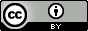 To the extent that copyright subsists in third party material, it remains with the original owner and permission may be required to reuse the material.The terms under which the Coat of Arms can be used are detailed on the following website: https://www.pmc.gov.au/government/commonwealth-coat-arms. Enquiries regarding the licence are welcome at aatweb@aat.gov.au. This licence is limited to the AAT Bulletin and does not extend to the full text of AAT decisions.  Separate licence terms for AAT decisions can be found on AustLII.  CASE NAMEAAT referenceBelmont and Minister for Immigration, Citizenship and Multicultural Affairs[2023] AATA 1285JSMJ and Minister for Immigration, Citizenship, Migrant Services and Multicultural Affairs[2021] AATA 4183Rana and Minister for Immigration, Citizenship and Multicultural Affairs[2023] AATA 1327CASE NAMEAAT referencecourt ReferenceChild Support Registrar v DQFY[2020] AATA 2174[2023] FCA 601Frugtniet v Australian Securities and Investments Commission & Anor[2022] AATA 295[2023] HCASL 95[2023] FCAFC 14Klewer v National Disability Insurance Agency[2022] AATA 566[2023] FCA 630Nuuamoa v Minister for Immigration, Citizenship, Migrant Services and Multicultural Affairs[2021] AATA 3295 [2023] FCA 587Secretary, Department of Employment and Workplace Relations v Dooley[2022] AATA 3027[2023] FCA 651Trout v Minister for Immigration, Citizenship and Multicultural Affairs[2021] AATA 1361[2023] FCA 583Zhang v Minister for Immigration, Citizenship and Multicultural Affairs[2021] AATA 1051[2023] FCA 634